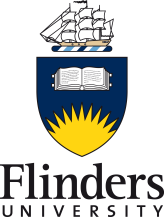 REQUEST TO CREATE NATURAL ACCOUNT(Please complete and return to FUST Office, Registry Building)Signed by Requestor:	……………………………………………………….Dated:				……………………………………………………….Approved by:			……………………………………………………….Created date:		……………………………………………………….Purpose of Account……………………………………………………….……………………………………………………….……………………………………………………….Account Long Description (40 char)_ _ _ _ _ _ _ _ _ _ _ _ _ _ _ _ _ _ _ _ _ _ _ _ _ _ _ _ _ _ _ _ _ _ _ _ _ _ _ _ Account Short Description: (15 char)(displays in reports)_ _ _ _ _ _ _ _ _ _ _ _ _ _ _Account Type (income, expense, asset etc)……………………………………………………….AFS Category……………………………………………………….RC Category:……………………………………………………….